Supplementary MaterialSupplementary FiguresSupplementary Figure 1. Correlation plots between mean cortical thickness of regions of interest and clinical characteristics in dystonia patients.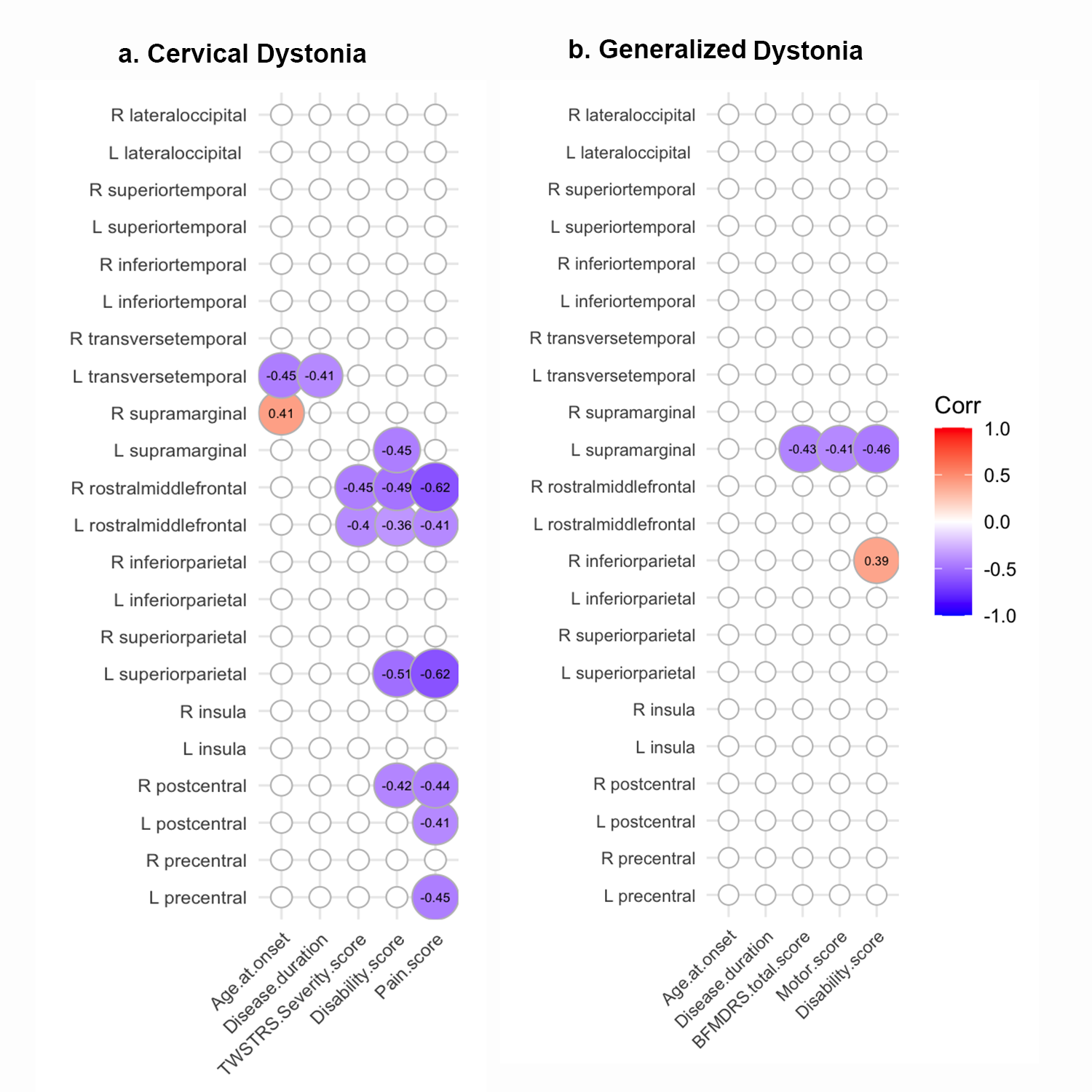 The mean values were extracted from regions of interest (ROIs) which mainly overlapped clusters with significant differences from previous vertex-wise comparisons, based on Desikan-Killiany Atlas (DK40). Cortical thickness of ROIs were correlated with patients’ clinical characteristics including  age at onset, disease duration, and scores of rating scales. Significant statistical threshold was set at P<0.0025 after multiple comparisons correction, and Pearson correlation coefficients marked in the circles were present under a threshold of P<0.05 (trend level). BFMDRS, Burke-Fahn-Marsden Dystonia Rating Scale; TWSTRS, Toronto Western Spasmodic Torticollis Rating Scale.Supplementary TablesSupplementary Table 1. Cortical thickness alterations in dystonia patients.a. Increased cortical thickness in CD patients compared to HC.b. Decreased cortical thickness in CD patients compared to HC.c. Increased cortical thickness in GD patients compared to HC.d. Decreased cortical thickness in GD patients compared to HC.Results of maximum vertices coordinates, T values, cluster sizes, and overlapped atlas regions. All results are considered significant at P<0.005 at cluster level (3 group comparisons for each hemisphere, 0.005 < 0.05/6), corrected for multiple comparisons with Family Wise Error (FWE). Coordinates are presented on standard MNI152 template (1.5mm*1.5mm*1.5mm). The clusters are listed in a random order. CD, cervical dystonia; GD, generalized dystonia; HC, healthy controls. Supplementary Table 2. Correlations between mean cortical thickness of regions of interest and clinical characteristics in dystonia patients (P-value matrix).a. Cervical dystoniab. Generalized dystoniaStatistical P-value results in Pearson correlation analysis of cortical thickness and clinical characteristics.MNI coordinates(maximum vertex, mm)MNI coordinates(maximum vertex, mm)MNI coordinates(maximum vertex, mm)Cluster no.Cluster size (vertices)Cluster-wise PxyzT-Value (maximum vertex)Overlap of atlas region11000<0.001-9-493211.55L lingual2630<0.001-10-594511.04L precuneus31397<0.001-5725658.30L postcentral415270.001-1158217.75L pericalcarine, lateraloccipital54275<0.001-19-36887.55L superiorparietal6782<0.001-682496.63L superiorfrontal61779<0.001-2186476.97L rostralmiddlefrontal7891<0.0014-51479.44R pericalcarine, lateraloccipital8891<0.0011-51399.29R lingual91006<0.0017-22939.09R precuneus104528<0.00130-13877.42R superiorparietal11498<0.001764198.23R laterlorbitofrontal1210070.0012176407.13R rostralmiddlefrontal131580<0.0015623496.10R postcentralMNI coordinates(maximum vertex, mm)MNI coordinates(maximum vertex, mm)MNI coordinates(maximum vertex, mm)Cluster no.Cluster size (vertices)Cluster-wise PxyzT-Value (maximum vertex)Overlap of atlas region14613<0.001-388458.29L insula, transversetemporal, superiortemporal21663<0.001-39677.93L posteriorcingulate, isthmuscingulate38480.002-43-23565.78L inferiorparietal49250.001-302796.25L entorhinal57760.006-36 -26315.17L fusiform 6883<0.0011631109.18R entorhinal73729<0.0013331208.82R insula, transversetemporal, superiortemporal81867<0.001312687.30R posteriorcingulate, isthmuscingulate91172<0.001203956.41R precentral1010720.00127-9186.14R fusiformMNI coordinates(maximum vertex, mm)MNI coordinates(maximum vertex, mm)MNI coordinates(maximum vertex, mm)Cluster no.Cluster size (vertices)Cluster-wise PxyzT-Value (maximum vertex)Overlap of atlas region11497<0.001-11-50199.64L pericalcarine, lateraloccipital2981<0.001-16-41138.77L lingual34304<0.001-18-37707.90L superiorparietal410090.001-157096.94L medialorbitofrontal51363<0.001-6329566.05L postcentral 6741<0.001-695354.82L superiorfrontal71482<0.001-2588504.78L rostralmiddlefrontal8890<0.0015-443210.86R pericalcarine, lateraloccipital9890<0.0013-29158.35R lingual101062<0.00187829.54R medialorbitofrontal114529<0.00121-13697.50R superiorparietal121500<0.0015120 605.22R postcentral131078<0.0019-18797.63L precuneusMNI coordinates(maximum vertex, mm)MNI coordinates(maximum vertex, mm)MNI coordinates(maximum vertex, mm)Cluster no.Cluster size (vertices)Cluster-wise PxyzT-Value (maximum vertex)Overlap of atlas region11660<0.001-521518.95L posteriorcingulate, isthmuscingulate24483<0.001-3841187.92L insula, transversetemporal, superiortemporal31834<0.001-36 15375.8L supramarginal49340.001-3236-66.54L entorhinal58910.003-2711855.79L precentral68320.002-50-14374.57L inferiorparietal78729<0.0012445-79.36R entorhinal81194<0.00132-209.01R fusiform91869<0.001322547.97R posteriorcingulate, isthmuscingulate101172<0.0012513817.06R precentral113686<0.0013541117.44R insular, transversetemporal, superiortemporal122037<0.0013412267.40R supramarginalAge at onsetDisease durationTWSTRS Severity scoreDisability scorePain scoreL precentral0.330 0.197 0.958 0.421 0.013 R precentral0.212 0.086 0.942 0.400 0.118 L postcentral0.080 0.214 0.683 0.672 0.025 R postcentral0.596 0.233 0.186 0.022 0.014 L insula0.224 0.571 0.203 0.265 0.642 R insula0.262 0.069 0.283 0.338 0.797 L superiorparietal0.733 0.347 0.050 0.004 <0.001 R superiorparietal0.614 0.434 0.386 0.124 0.227 L inferiorparietal0.237 0.438 0.125 0.102 0.473 R inferiorparietal0.533 0.719 0.153 0.245 0.803 L rostralmiddlefrontal0.359 0.903 0.027 0.049 0.026 R rostralmiddlefrontal0.637 0.687 0.012 0.006 0.001 L supramarginal0.174 0.780 0.073 0.012 0.198 R supramarginal0.025 0.756 0.056 0.248 0.535 L transversetemporal0.013 0.024 0.792 0.474 0.344 R transversetemporal0.501 0.154 0.724 0.612 0.640 L inferiortemporal0.976 0.339 0.773 0.519 0.806 R inferiortemporal0.989 0.824 0.958 0.913 0.268 L superiortemporal0.908 0.567 0.200 0.135 0.355 R superiortemporal0.905 0.889 0.781 0.787 0.990 L lateraloccipital0.570 0.892 0.167 0.166 0.074 R lateraloccipital0.244 0.626 0.754 0.890 0.933 Age at onsetDisease durationBFMDRS total scoreMotor scoreDisability scoreL precentral0.553 0.781 0.681 0.587 0.769 R precentral0.517 0.919 0.337 0.279 0.764 L postcentral0.100 0.949 0.253 0.204 0.508 R postcentral0.313 0.569 0.704 0.576 0.836 L insula0.585 0.970 0.918 0.971 0.730 R insula0.084 0.690 0.100 0.062 0.166 L superiorparietal0.869 0.886 0.219 0.213 0.130 R superiorparietal0.638 0.573 0.452 0.488 0.416 L inferiorparietal0.810 0.429 0.654 0.517 0.772 R inferiorparietal0.843 0.766 0.147 0.157 0.049 L rostralmiddlefrontal0.288 0.153 0.773 0.800 0.641 R rostralmiddlefrontal0.287 0.179 0.911 0.925 0.770 L supramarginal0.472 0.633 0.026 0.037 0.019 R supramarginal0.244 0.866 0.958 0.972 0.469 L transversetemporal0.360 0.887 0.651 0.662 0.785 R transversetemporal0.189 0.946 0.720 0.628 0.715 L inferiortemporal0.370 0.237 0.998 0.990 0.861 R inferiortemporal0.471 0.559 0.467 0.473 0.854 L superiortemporal0.677 0.286 0.209 0.268 0.093 R superiortemporal0.542 0.968 0.897 0.953 0.567 L lateraloccipital0.172 0.649 0.268 0.287 0.140 R lateraloccipital0.197 0.574 0.272 0.277 0.159 